Протокол проверки тренировочной работы по математике 11 класс 6.03. 2017г СтадГрад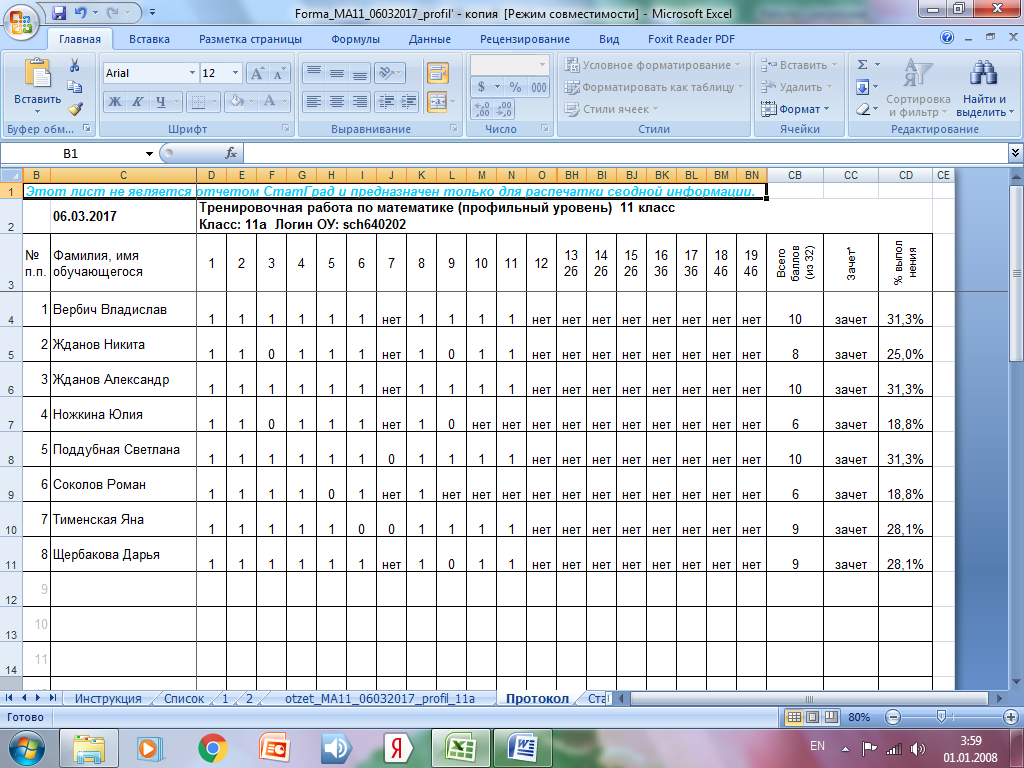 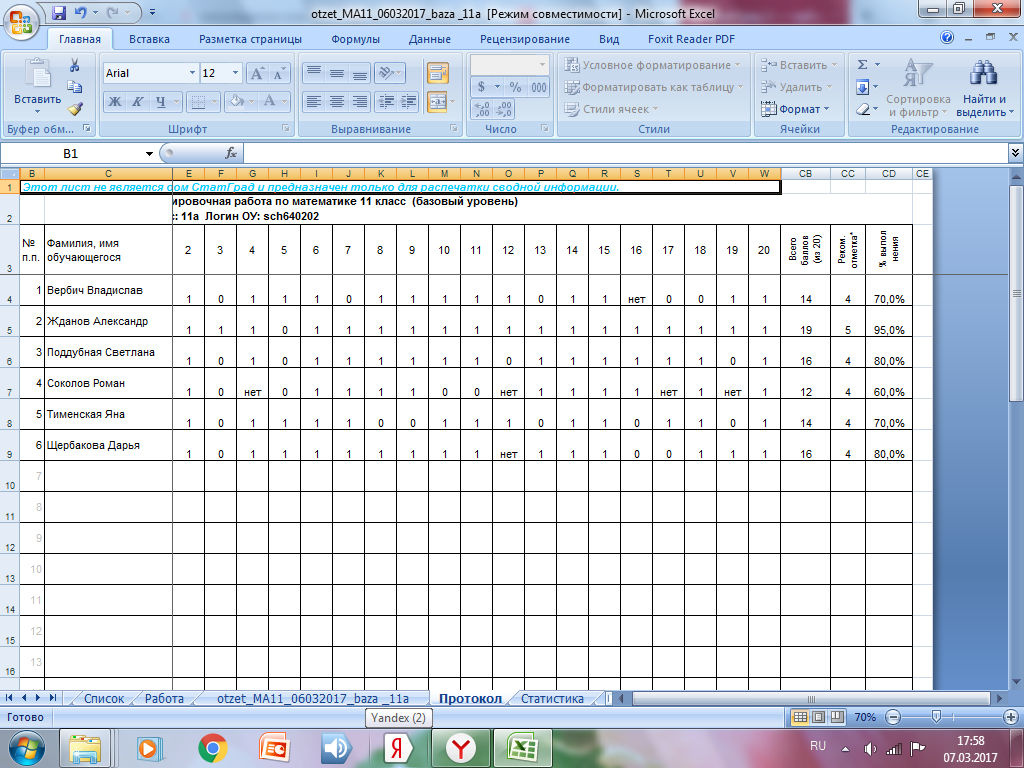 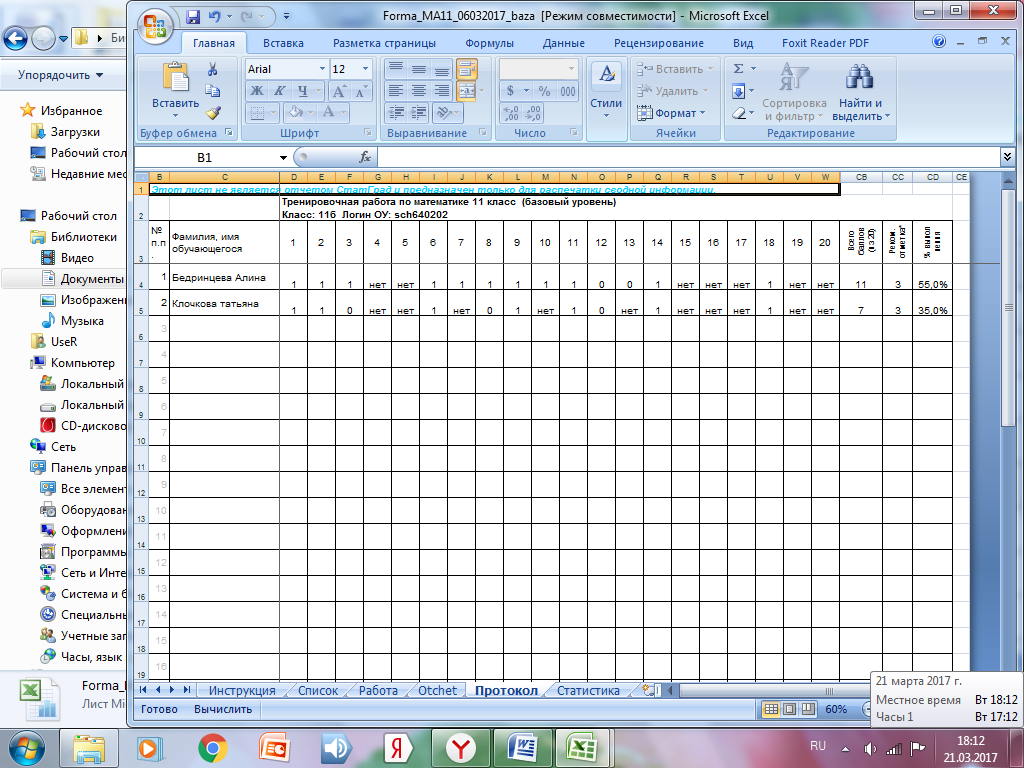 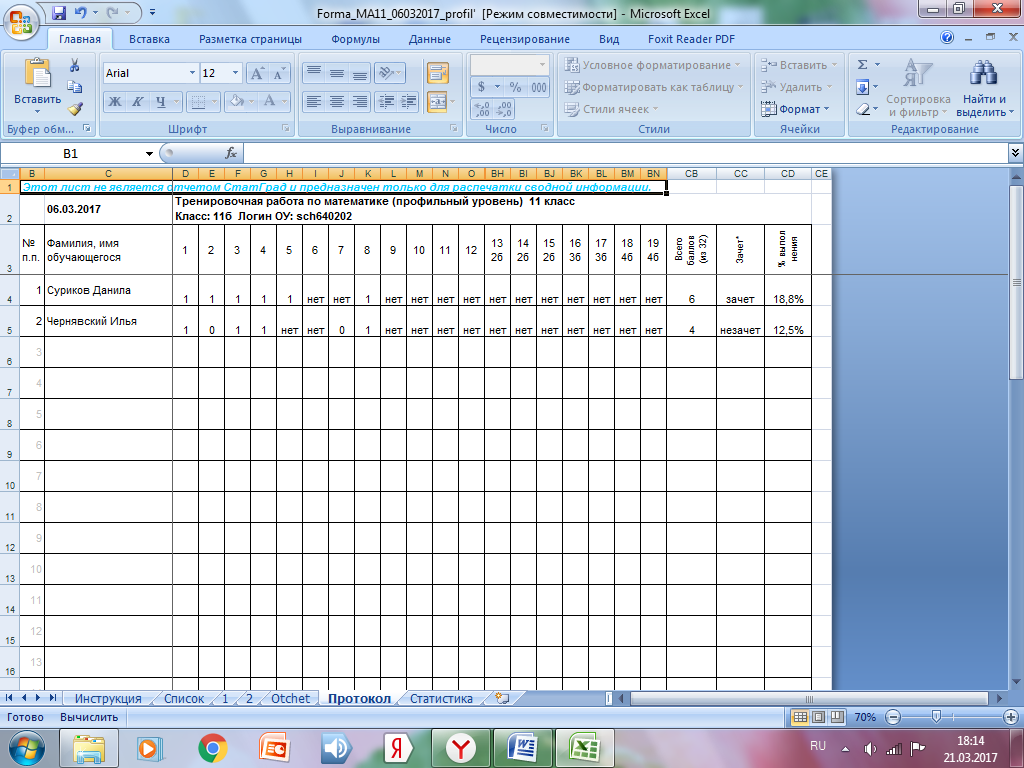 